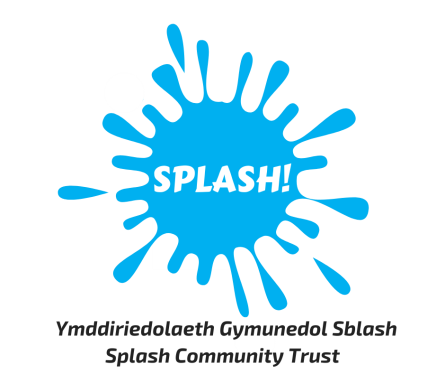 Job Description for LifeguardPurpose:To assist in ensuring the efficient and effective operation of the pool and delivery of pool related activities including day to day supervision of the pool. Ensuring health and safety requirements are met whilst providing a range of pool activities to members of the public.Reports to:Pool Supervisor Salary:Range £7.60 to £9.80 (pay award pending)Pattern of work:You will be required to work a rota which will include evenings, weekends and bank holidays.Key responsibilities:To promote a safe and welcoming environment to all customers in the pool area.To assist the Pool Supervisor in the upkeep of the cleaning and maintenance procedures within the pool areas.To assist in maintaining accurate and up to date records in accordance with Centre’s policy for health & safety aware of data protection and freedom of information act.To maintain the facility to ensure the pool is safe and clean ensuring it is checked daily to maintain safety standards.To ensure all pool equipment is maintained in a safe working order and action any repairs as required. To be able to work shifts including evenings and weekends.To carry out such duties as may be determined by the Assistant Pool Supervisor, Pool Supervisor or a Senior Manager.To cover Assistant Pool Supervisor shifts as and when needed. Responsible for the supervision of staff and operation of the pool at that time.General responsibilities:To maintain the highest standard of professional conduct at all times with customers, colleagues, stakeholders and the general public, both at work and socially.To make a contribution to sharing ideas, knowledge and best practice to ensure the long term success of Plas Madoc Leisure Centre.To adhere to employment policies as detailed in the Employee Handbook.To follow all health & safety procedures in order to ensure the safety of you, colleagues, customers and others who may be affected by your behaviour.To uphold Splash Community Trust’s commitment to equality of opportunity to all by following the Equality & Diversity Policy.To support Splash Community Trust in achieving its environmental aims and objectives.Person Specification for LifeguardExperience:	Would ideally have experience of working within a busy pool environment within the public or private sectorMust be able to demonstrate a clear understanding of customer needs and expectations when visiting the Centre.Must be able to demonstrate a good understanding of the operation of a pool.Should ideally be able to demonstrate an understanding of how a third sector organisation operates; be sympathetic to the aims of Splash Community Trust; and be sensitive to the political nature of the organisation.Qualifications or Training:Must hold a valid RLSS Pool Lifeguard or STA Pool Lifeguard qualification.Must attend regular training sessions to ensure qualification remains valid. Practical Skills:Must be able to communicate with a wide range of people effectively at all levels, both orally and in writing, with an ability to motivateSome pool knowledge and experience of a wide range of pool equipment would be advantageous.Must have the ability to empathise and work with customers of all age groups and levels of abilityPersonal Qualities & Attributes:Must be able to work unsupervised and to agreed outcomesMust have a flexible and adaptive attitude to change and do everything to make new approaches and methods workMust be able to work in a busy leisure environmentMust be able to work as part of a teamMust have an open, honest, approachable and pleasant, friendly personalityMust have a high understanding of the commitment to a healthy lifestyleMust have a high level of personal integrity and motivationMust be confident and professionalMust ensure personal appearance is of the highest standard of tidiness and hygieneMust accept the importance of maintaining and improving standards and strive to exceed expectations at all timesThis post will require an enhanced disclosure under the Protection of Children Act 1999.